У к р а ї н аШИРОКІВСЬКА РАЙОННА ДЕРЖАВНА АДМІНІСТРАЦІЯ                                                 ДНІПРОПЕТРОВСЬКОІ ОБЛАСТІВІДДІЛ ОСВІТИНАКАЗ від 10 грудня 2012 року					                               № 552Про проведення Всеукраїнського конкурсу учнівської творчості 	Відповідно до листа Міністерства освіти і науки, молоді та спорту України від 08.11.2011 № 1/9 – 819 «Про проведення Всеукраїнського конкурсу учнівської творчості», відповідно до Положення про  Всеукраїнського конкурсу учнівської творчості, з метою популяризації творчої спадщини Т.Г. Шевченка, утвердження його духовних заповідей  як важливого чинника консолідації суспільства, активізації виховної та патріотичної роботи серед учнівської молоді, збереження і розвиток інтелектуального потенціалу України, державної підтримки талановитої молоді та творчої праці вчителів, керівників  студій тощо НАКАЗУЮ:1. Затвердити  склад журі районного конкурсу учнівської творчості (додаток 1).2. Керівникам загальноосвітніх  навчальних закладів району:2.1. Організувати до 20 грудня  проведення  шкільного етапу  конкурсу учнівської творчості та забезпечити  участь  переможців  у  районному етапі конкурсу. 2.2. При оформленні робіт керуватися  Положенням  про  проведення  щорічного Всеукраїнського конкурсу учнівської творчості, присвяченого Шевченківським дням(додаток 2).2.3. Роботи подати до відділу освіти у термін до 21 грудня 2012 року.3. Контроль за виконанням даного наказу покласти на методиста Шевчук О.Є.         В.о. начальниак відділу освіти	               Л.Г. Біднова				  Додаток 1 до наказу відділу освіти №552 від 10. 12.2012 р.Склад журі районного конкурсу учнівської творчостіШевчук О.Є. – методист РМК.Потороча Н.М. – методист РМК.Скорик Л.І. – вчитель української мови та літератури Широківської СЗШ №1.Голуб. Л.В. вчитель історії  Широківської СЗШ №1.Біднова Л.Г. – в.о. начальника відділу освіти, голова журі.Додаток 2 до наказу відділу освіти №552 від 10. 12.2012 р.ПОЛОЖЕННЯпро  щорічний Всеукраїнський конкурс учнівської творчості, присвячений Шевченківським днямІ. Загальні положення	1.1.	 Всеукраїнський конкурс учнівської творчості (далі – Конкурс) проводиться згідно з Указом Президента України від 22.03.2002 №284/2002 під гаслом „Об’єднаймося ж , брати мої!” та присвячується Шевченківським дням.ІІ.	Мета  Конкурсу2.1.	Метою конкурсу є популяризація творчої спадщини Т.Г. Шевченка, утвердження його духовних заповідей як важливого чинника консолідації суспільства, активізація виховної та патріотичної роботи серед учнівської молоді, збереження і розвиток інтелектуального потенціалу України, державна підтримка талановитої молоді та творчої праці вчителів, викладачів, керівників студій тощо.2.2	Тема конкурсу „Ідея соборності України: творчість Тараса Шевченка; народ, суспільство, держава, родина. Минуле, сучасне і майбутнє”.ІІІ. Організація та проведення Конкурсу3.1.	Організаторами обласного етапу конкурсу учнівської творчості є Управління освіти і науки Луганської облдержадміністрації та Луганський обласний інститут післядипломної педагогічної освіти. До участі в організації та проведенні Конкурсу залучаються представники творчих спілок, громадських та освітянських організацій.3.2.	Для проведення І, ІІ, ІІІ-го етапів конкурсу створюються організаційні комітети та журі конкурсу.3.3.	Склад оргкомітету та журі загальноосвітнього, професійно-технічного і позашкільного навчальних закладів затверджується їх керівниками; районного (міського) оргкомітету Конкурсу та журі – рішенням районних (міських) відділів (управлінь) освіти.3.4.	Організаційний комітет та журі обласного етапу конкурсу затверджується відповідним наказом Управління освіти і науки Луганської облдержадміністрації за поданням Луганського обласного інституту післядипломної педагогічної освіти.3.5.	У конкурсі можуть брати участь учні 5-11 (12)-х класів загальноосвітніх та учні професійно-технічних і позашкільних навчальних закладів області.3.6.	Конкурс проводиться у двох номінаціях: „Література” та ”Історія України і державотворення” з 15 листопада поточного року до 1 лютого наступного року в три етапи:1-й етап - з 15  листопада до 15 грудня поточного року – у загальноосвітніх, професійно-технічних і позашкільних навчальних закладах, за результатами якого визначаються по одному переможцю в кожній номінації;2-й етап – з 16 грудня поточного року по 23 січня наступного року  – у районних центрах і містах обласного підпорядкування, за результатами якого визначаються по три переможці в кожній номінації;3-й етап – з 24 до 31 січня поточного року – в ЛОІППО, за результатами якого визначаються по п’ять переможців у кожній номінації.IV.  Вимоги до оформлення робіт та відомостей про учасників конкурсу4.1. На конкурс подаються різноманітні за жанрами літературні твори, а також дослідження з історії України та її державотворення.4.2. Творчі роботи учасників конкурсу повинні розкривати обрані теми на основі самостійного критичного аналізу різних джерел, ступінь власної позиції, точку зору щодо оцінювання проблем, які висвітлюються. Вони можуть містити візуальні, графічні, статистичні, фото- та інші матеріали.4.3. Обсяг творчої роботи не може перевищувати 5 сторінок тексту комп’ютерного набору (формат А 4, шрифт Times New Roman, кегль – 14, інтервал – 1,5). Матеріали подаються на паперових та електронних носіях (СD).4.4. Творча робота має бути написана державною мовою з урахуванням сучасних вимог українського правопису.4.5. Згідно з Положенням про Всеукраїнський конкурс учнівської творчості до роботи додаються супровідні документи, які містять відомості про учасника Конкурсу та  його вчителя-консультанта:повне прізвище, ім’я та по батькові ;число, місяць та рік народження;клас / курс навчання;повна адреса навчального закладу із зазначенням поштового індексу;повна домашня адреса із зазначенням поштового індексу, телефону;ксерокопія свідоцтва про народження або паспорту;довідки-подання для нагородження учителів, які підготували учнів, копії паспортів учителів.4.6. До журі ІІІ етапу конкурсу за підписом начальника управління (відділу) освіти міської ради /райдержадміністрації подаються зведені відомості про проведення конкурсу в районі / місті, а саме: - кількість навчальних закладів та кількість учнів, які взяли участь в І-ІІ етапах конкуру за номінаціями, інформація про вчителів-консультантів учнівських робіт.4.7. Відповідно до п. 3.8. Положення про Всеукраїнський конкурс учнівської творчості роботи його учасників не рецензуються і не повертаються.V. Нагородження переможців конкурсу5.1. Переможці ІІІ (обласного) етапу конкурсу нагороджуються дипломами Управління освіти і науки Луганської облдержадміністрації та призами.VI. Фінансування конкурсу6.1. Обласний етап конкурсу фінансується Управлінням освіти і науки Луганської облдержадміністрації.6.2. Основні витрати на проведення обласного етапу конкурсу, а саме: оплата праці членів журі за перевірку (розгляд) конкурсних матеріалів здійснюється відповідно до чинного законодавства та тарифікаційної сітки;забезпечення учасників та членів журі відповідними канцтоварами;послуги міжміського телефонного зв’язку;виготовлення (придбання) дипломів для переможців, листів-подяк для членів журі та вчителів-консультантів за активну участь у проведенні конкурсу;призи для переможців обласного етапу конкурсу;витрати на відрядження учнів та супроводжуючих до м. Канева для нагородження переможців заключного етапу конкурсу здійснюються через Луганський обласний інститут післядипломної педагогічної освіти згідно з затвердженим кошторисом.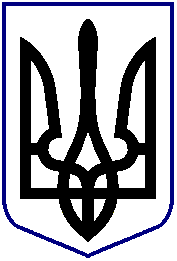 